Warsztaty Geograficzne „Armenia-Gruzja 2023”Zróżnicowanie przyrodnicze,społeczno-ekonomiczne i kulturowe Armenii i Gruzjiokoło 29 VI – 13 VII 2023I N F O R M A T O RDrodzy Koleżanki i Koledzy, Członkowie i Sympatycy Polskiego Towarzystwa Geograficznego,Zaproszenie do podróży do Armenii i Gruzji rozpocznę własnym wspomnieniem.Niby płasko w tej Kotlinie Kachetyjskiej jak na patelni, a jednak pełna jest zaskoczeń. I właśnie wtedy, gdy przemierzasz morze winnic, pnących się ku słońcu słoneczników, mężnej kukurydzy czy pyszniących się bezwstydnie obłościami arbuzów i melonów, zza zakrętu znienacka pojawia się ona: pani Ziemi i Sklepienia, królowa modlitw, duma serc gruzińskich.Akaki Ceretieli, gruziński poeta, był powiedział: "kto nie zna Kachetii, nie zna Gruzji".Ja napiszę tak: kto ucałował Alaverdi, ten ucałował Boga.Katedra Alaverdi (fot. K. Skolasińska).Szanowni Państwo,W imieniu Oddziału Poznańskiego PTG zapraszamy Państwa bardzo serdecznie do uczestnictwa w czwartej już edycji Warsztatów Geograficznych. Odbędą się one w dniach 29 VI - 13 VII 2022 r., acz termin ten może ulec przesunięciu (na pewno nie wcześniej niż 28 VI), a jeśli to później o 1-3 dni w zależności od dostępności i ceny biletów lotniczych.Cały Kaukaz jest niezwykłym poligonem badawczym, w którym swoiste iunctim odnajduje geografia fizyczna ze społeczno-ekonomiczną, gdzie uwarunkowania fizycznogeograficzne determinowały i do dziś wpływają na zagospodarowanie przestrzeni przez człowieka. Jednocześnie każdy z krajów kaukaskich cechuje się swoją niepowtarzalnością przyrodniczą, kulturową, etniczną, językową, gospodarczą tworząc swoisty mikrokosmos. Stosunkowo niewielkie rozmiary tych państw dają możliwość odwiedzenia większości jej regionów w tak krótkim czasie. Wstępny program obejmuje trasę w ramach dwóch krajów – Armenii i Gruzji i wiedzie następującą trasą: Erewań - Garni - Geghard - Chor Wirap - Eczmiadzyn - Sewan - granica z Gruzją - Kachetia – Park Narodowy Waszlowani - Mccheta-Mtianetia - Gori – Samcche-Dżwachetia – Adżaria – Swanetia – Megrelia - Imeretia - Tbilisi uwzględniając punkty najcenniejsze pod względem przyrodniczym jak i kulturowym. Podczas Warsztatów omówione zostaną zagadnienia związane z geologią, geomorfologią, klimatem, hydrologią odwiedzanych terenów, uwypuklone kwestie geo- i bioróżnorodności środowiska przyrodniczego, a przede wszystkim sytuacji geopolitycznej oraz zróżnicowania społeczno-gospodarczego i kulturowego Armenii i Gruzji. Zwyczajowo, aspekty te są omawiane przez uczestników Warsztatów, by móc czerpać radość ze wspólnego dzielenia się wiedzą. Nie ma jednak obowiązku przygotowywania wystąpień.Gorąco zachęcamy Członków i Sympatyków PTG do osobistego doświadczenia Armenii i  Gruzji.W imieniu organizatorów,/-/ Cezary MądryPrzewodniczący Oddziału Poznańskiego PTGOrganizatorzy:Oddział Poznański Polskiego Towarzystwa GeograficznegoPartnerzy: Uniwersytet Państwowy w Erewaniu, Uniwersytet Państwowy w Tbilisi.Termin warsztatów28 VI – 12 VII 2022 – jest to termin orientacyjny i może ulec przesunięciu o 1-3 dni w zależności od dostępności biletów lotniczych.Poniżej zaprezentowano program od 29 VI do 13 VII.Program szczegółowyUWAGA!Program może ulec modyfikacjom:a) na wniosek uczestników Warsztatów;b) ze względu na zdarzenia losowe.Pod rozwagę pozostawiam pozostanie w Tbilisi o jeden dzień dłużej. Taka ewentualność zwiększy cenę o koszt noclegu (około 60 euro), da jednak możliwość posmakowania miasta, zobaczenia dodatkowych miejsc oraz pół dnia wolnego na realizację zakupów, odwiedzenie sauny czy posłuchanie tętna miasta. Możliwy jest również wydłużony pobyt w Erewaniu, co da możliwość wyjazdu na południe kraju do klasztoru Tatew (z najdłuższą jednosekcyjną koleją liniową na świecie) oraz uzdrowiska Dżermuk. Możliwości te zostaną omówione z uczestnikami i to od ich zdania będzie zależała decyzja.NoclegiMiejsca noclegowe zarezerwowane będą w hotelach lub pensjonatach położonych w centrach miast tak, by wieczorami można było udać się na spacer.Standard pokoi – dwuosobowe, z prywatną łazienką (toaleta, prysznic) i klimatyzacją (z wyjątkiem terenów górskich).Niektóre obiekty oferują pokoje jednoosobowe za dopłatą, co dla wybierających tę opcję zwiększy koszt uczestnictwa.PosiłkiNoclegi są zamawiane ze śniadaniami.Podczas poszczególnych dni przewidziane będą lunche i suchy prowiant (zakupy na targu), kolacje lub obiadokolacje – za dopłatą w trakcie pobytu (z wyjątkiem wymienionych w programie z dopiskiem „w cenie”).Ponieważ koloryt Armenii i Gruzji przejawia się również w sztuce kulinarnej, w miejscach gdzie jest odpowiednia infrastruktura turystyczna, przewiduje się czas na samodzielne (lub wg woli grupowe) biesiadowanie w restauracjach. Koszty posiłków są podobne do kosztów w Polsce (30-60 zł za obiad/kolację, w zależności od zamówienia). Częstą praktyką stosowaną w Gruzji jest zamawianie wspólnych dań, które dzieli się między uczestników.Koszty Niestety, w ciągu ostatnich dwóch lat ceny w Gruzji i Armenii zwiększyły się bardzo. Koszt paliwa (niezwykle istotnego składnika ceny Warsztatów) wzrósł od ub.r. o 30%, co rzutuje na pozostałe składowe. Dodatkowo bardzo zauważalna migracja z Rosji spowodowała zwiększony popyt na szereg dóbr (zwłaszcza na noclegi i usługi w restauracjach), a co skutkuje gwałtowną zmianą cen.Ponadto poniższe koszty wynikają z bardzo bogatego programu wykraczającego poza standardowe wycieczki: odwiedziny dwóch krajów, konieczność dwukrotnego wynajmowania samochodów 4x4, wynajęcia przewodników w Parku Vashlovani, zachowania dobrego standardu noclegów. Istotną rolę odgrywa czas – środek sezonu wakacyjnego, co podnosi ceny noclegów. Nie bez znaczenia jest mała liczba uczestników, co z kolei skutkuje rozłożeniem kosztów stałych na niewielką liczbę osób.Koszt przelotu (w zależności od przewoźnika) na dzień dzisiejszy to ok. 2000 zł z Warszawy, około 2500 zł z ośrodków regionalnych (w dwie strony, z bagażem rejestrowanym). Ta cena może się różnić w zależności od miejsca wylotu. Kwota ta będzie powiększona o koszt biletu lotniczego dla opiekuna z Polski (Poznania), podzielona na wszystkich uczestników. Proszę zwrócić uwagę, że miejsca przylotu (Erewań) i wylotu (Tbilisi) są różne, co podnosi cenę biletu;Koszt pobytu w przypadku noclegów w pokojach dwuosobowych – 1200 euro. Cena te dotyczy sytuacji skompletowania liczby 14 uczestników.W przypadku zgłoszenia noclegu w pokoju jednoosobowym koszt zostanie wyliczony osobno. Zazwyczaj cena rośnie wtedy o dodatkowe ok. 400-450 euro.Do powyższych kwot należy doliczyć wydatki na obiady i kolacje, z wyjątkiem wymienionych w programie.W ramach opłaty organizatorzy zapewniają:- transport lotniczy Poznań-Warszawa-Erewań i Tbilisi-Warszawa-Poznań (możliwe są inne miejsca wylotu – Warszawa, Katowice, Wrocław, Gdańsk itd. lub przesiadki, np. przez Frankfurt lub Monachium);- 14 noclegów w pokojach 2-osobowych z łazienką i klimatyzacją (wyjątki - na terenach wysokogórskich klimatyzacja nie jest stosowana);- wyżywienie wymienione w programie;- transfer z i na lotnisko oraz transport naziemny – bus (na granicy następuje zmiana samochodu);- opłaty za wstępy do parków narodowych/rezerwatów i muzeów wymienionych w programie;- opiekę ze strony organizatorów (pilotowanie).UczestnictwoUczestnikiem może być osoba, która:Wypełni obostrzenia epidemiczne. Dziś potwierdzenie szczepień na COVID nie jest wymagane;Jeżeli jednak sytuacja epidemiczna ulegnie zmianie, może się okazać, że wymagane będą „paszporty COVID-owe”. Wówczas bezwzględnym warunkiem uczestnictwa będzie zaszczepienie się uczestnika i posiadanie wymaganego dokumentu.Spełni warunki organizacyjne- posiada paszport ważny co najmniej do końca stycznia 2024 r. (pół roku po powrocie);- będzie ubezpieczona na okres wyjazdu (we własnym zakresie); ubezpieczenie musi obejmować leczenie COVID; na terenie Armenii i Gruzji nie obowiązuje Europejska Karta Ubezpieczenia Zdrowotnego;- dokona zgłoszenia do 1 kwietnia 2023 r. (decyduje kolejność zgłoszeń) oraz wpłat wstępnych w następującej wysokości i terminach:I wpłata – pokrywająca koszt zakupu biletu lotniczego – po sporządzeniu listy uczestników  (kwota zostanie podana spłynięciu informacji od przewoźnika); prawdopodobny termin – połowa kwietnia. W przypadku wcześniejszego skompletowania grupy, uczestnicy będą proszeni o wcześniejszą wpłatę tak, by bilety lotnicze kupić jak najszybciej. Późniejsze skompletowanie grupy może skutkować wyższymi cenami biletu lotniczego. Bilety zakupione będą przez sprawdzonego pośrednika;II wpłata – (po akceptacji zgłoszenia i sporządzeniu listy uczestników) do 30 kwietnia 2023 r. – 500  euro;Numery kont zostaną podane po skompletowaniu listy uczestników.Pozostałą kwotę uczestnicy będą wpłacali na miejscu.Ze względu na konieczność potwierdzenia naszego udziału stronie armeńskiej i gruzińskiej oraz przedpłat przy rezerwacji noclegów, prosimy o przestrzeganie wymienionych terminów.Ilość miejsc jest ograniczona do 14 osób. O przyjęciu na listę uczestników decyduje kolejność zgłoszeń.Seminarium po części ma charakter towarzyski i organizatorzy nie wystawiają faktur. Ewentualne delegacje prosimy rozliczać przez system diet hotelowych i żywieniowych. UwagiDostępność i cena biletów lotniczych może wpłynąć na przesunięcie terminu wylotu i przylotu o 1-3 dni, o czym uczestnicy będą powiadomieni. Ze względu na sezon, ceny biletów lotniczych również mogą ulec zmianie.Organizatorzy nie ponoszą odpowiedzialności za odwołanie lotu przez linie lotnicze.W przypadku wycofania się zgłoszonego uczestnika zwrot wpłaconych pieniędzy będzie pomniejszony o realnie poniesione przez organizatorów koszty (np. zakupionego biletu lotniczego, kosztów stałych itd.).Dodatkowe informacje udzielane są przez:Cezary MądryWGS-EiGP UAMe-mail: cezary@amu.edu.plWarsztaty Geograficzne „Armenia-Gruzja 2023”29 VI – 13 VII 2023FORMULARZ ZGŁOSZENIOWYImię i NAZWISKO:…………………………………………………………………………………Tytuł i stopień naukowy:…………………………………………………………………………….Instytucja:……………………………………………………………………………………………Nr paszportu:…………………………………………………………………………………………Tel. kontaktowy (optymalnie komórkowy):…………………………………………………………e-mail:………………………………………………………………………………………………..Kogo powiadomić w razie wypadku – imię, nazwisko i telefon kontaktowy (opcjonalnie): ………………………………………………………………………………………………………Preferowany pokój (właściwe wytłuścić):1-osobowy2-osobowy (z kim? – proszę podać imię i nazwisko współlokatora ……………………….….)Łóżka (właściwe wytłuścić):- pojedyncze- podwójne;- bez znaczenia.Oświadczam, że zapoznałem/-am się z informacjami oraz ramowym programem załączonymi do formularza zgłoszeniowego.Zobowiązuję się do dokonania wpłat zgodnie  harmonogramem podanym w informatorze oraz do wykupienia polisy ubezpieczeniowej ważnej na okres trwania wyjazdu.…………………………………………(podpis uczestnika – dotyczy wersji papierowej)Prosimy o wysłanie powyższego formularza do 1 kwietnia 2023r. na adres mailowy:Cezary MądryWydział Geografii Społeczno-Ekonomicznej i Gospodarki Przestrzennej UAMcezary@amu.edu.plDodatkowe informacje zostaną przesłane w kolejnym komunikacie wraz z potwierdzeniem otrzymania zgłoszenia i po zakończeniu zapisów na adres e-mailowy podany przez uczestnika na formularzu zgłoszeniowym.DzieńDataTrasaNocleg29 VIWieczorny wylot z Polski (z miast wylotu wg dostępności biletów, prawdopodobnie PLL LOT przez Warszawę lub Lufthansą przez Monachium lub Frankfurt do Erewania) Erewań30 VILądowanie ok. 4.30, transfer do hotelu, parę godzin snu.Erewań (późne śniadanie)Zwiedzanie ErewaniaErewań1 VIIErewań (śniadanie)Erewań – pomnik genocydu - Klasztor Geghard – świątynia Garni - klasztor Chor Wirap i widok na Wielki i Mały Arrarat - ErewańErewań2 VIIErewań (śniadanie)Erewań – Eczmiadzyn – Noraduz – Sevan – Sanahin – Haghpat (jeśli będzie czas) – granica z GruzjąPiesze przejście granicyMarneuli (mniejszość azerska)SighnaghiKolacja (w cenie)Sighnaghi3 VIISighnaghi (śniadanie)Gurjaani (cerkiew)Telavi (Stare Miasto)Katedra Alaverdi (na tle Wielkiego Kaukazu)Twierdza Gremi (XI w., dawna stolica Kachetii)lubNekresi MonasteryKvareli - Winiarnia Khareba (lub inna) – degustacja winSighnaghiKolacja - w cenieSighnaghi4 VIISighnaghi (śniadanie)Przejazd do Dedoplitskaro i przesiadka na samochody 4x4Park Narodowy Vashlowani https://nationalparks.ge/en/site/vashlovaninpW razie niemożności powyższego – rezerwat wulkanów błotnychTakhti-Tefa ReserveSighnaghiKolacja - w cenieSighnaghi5 VIISighnaghi (śniadanie)Klasztor Bodbe – miejsce pochówku św. Nino (za sprawą której Gruzja miała przyjąć chrześcijaństwo)Klasztor Jvari (miejsce chrztu Gruzji)Mtskheta (dawna stolica Gruzji): katedra Sweti Cchoweli, zbieg rzek Mtkvari and Aragvi Gori (muzeum Stalina – jeśli grupa uzna, że bardzo chce)Uplistsikhe – miasto skalne- UNESCOBorżomi (park zdrojowy i degustacja wód – jeśli zdążymy)Vardzia (rozlokowanie w hotelu)Kolacja - w cenieVardzia6 VIIVardzia (śniadanie)Vardzia – miasto skalne - UNESCOAchalcyche (Stare Miasto i poturecka twierdza Rabati – jeśli będzie czas)Przejazd Górami Adżarskimi do Batumi, po drodze mosty średniowieczneJeżeli droga będzie nieprzejezdna – przejazd przez Kutaisi do BatumiWieczorny spacer po mieścieBatumi7 VIIBatumi (śniadanie)Ogród Botaniczny w BatumiTarg rybny (możliwy zakup świeżych ryb i owoców morza na targu, po czym konsumpcja w restauracji obok)Zwiedzanie Batumi, czas wolnyTeatr letni – jeżeli będzie przedstawienie (w ub.r. nieodpłatne, ale jeśli będzie inaczej, to niewliczone w cenę) lub „tańczące fontanny” (pokaz w stylu światło i dźwięk)Batumi 8 VIIBatumi (śniadanie)Magnetiti lub Ureki – plaża z czarnym piaskiemPrzejazd do Mestii drogą 100 zakrętówLodowiec Chalaadi (podejście ok. 1h30min)MestiaMestiaMestia9 VIIMestia (śniadanie)Przejazd do Uszguli (samochodami 4x4) – średniowieczne wieże z kamieniaMuzeum etnograficzne w UszguliKościół LamariaLodowiec Shkara (podejście ok. 1 h)Powrót do MestiiMestiaMestia10 VIIMestia (śniadanie)Hygroelektrownia InguriZugdidi (most do Abchazji – jeśli będzie możliwe)Kotlety po megrelsku (niewliczone w cenę danie kuchni lokalnej)Anaklia (nieudany projekt „Roterdamu i Las Vegas”)KutaisiKolacja w cenieKutaisi11 VIIKutaisi (śniadanie)Kutaisi – katedra Bagrati (skreślona z listy UNESCO),  budynek byłego parlamentu i o ile będzie czas kompleks klasztorny Gelati (UNESCO)Kanion Martvili (spacer i rafting) https://nationalparks.ge/en/site/martvilicanyon Jaskinia Prometeusza (jeżeli będzie czas)TbilisiWieczorny spacer po mieście do wodospadu Legvtakhevi i Abanotubani - dzielnicy łaźni siarkowychTbilisi12 VIITbilisi (śniadanie)Zwiedzanie miastaPark EuropaTwierdza Narikala Ulica Shardeni – Życie nocne Tbilisi (pomnik gruzińskiego tamady)SynagogaAleja RustaveliMuzeum Narodowe lub Muzeum Sztuk PięknychParlament Metekhi ChurchKatedra Sioni (VI w.), katedra Tsminda SamebaSuchy most i pchli targ, targ przypraw oraz szereg innych miejscTbilisi13 VIIOk. 2:00 w nocy wyjazd na lotniskoLot do Polski ok. 4.50(najprawdopodobniej LOT lub Lufthansa)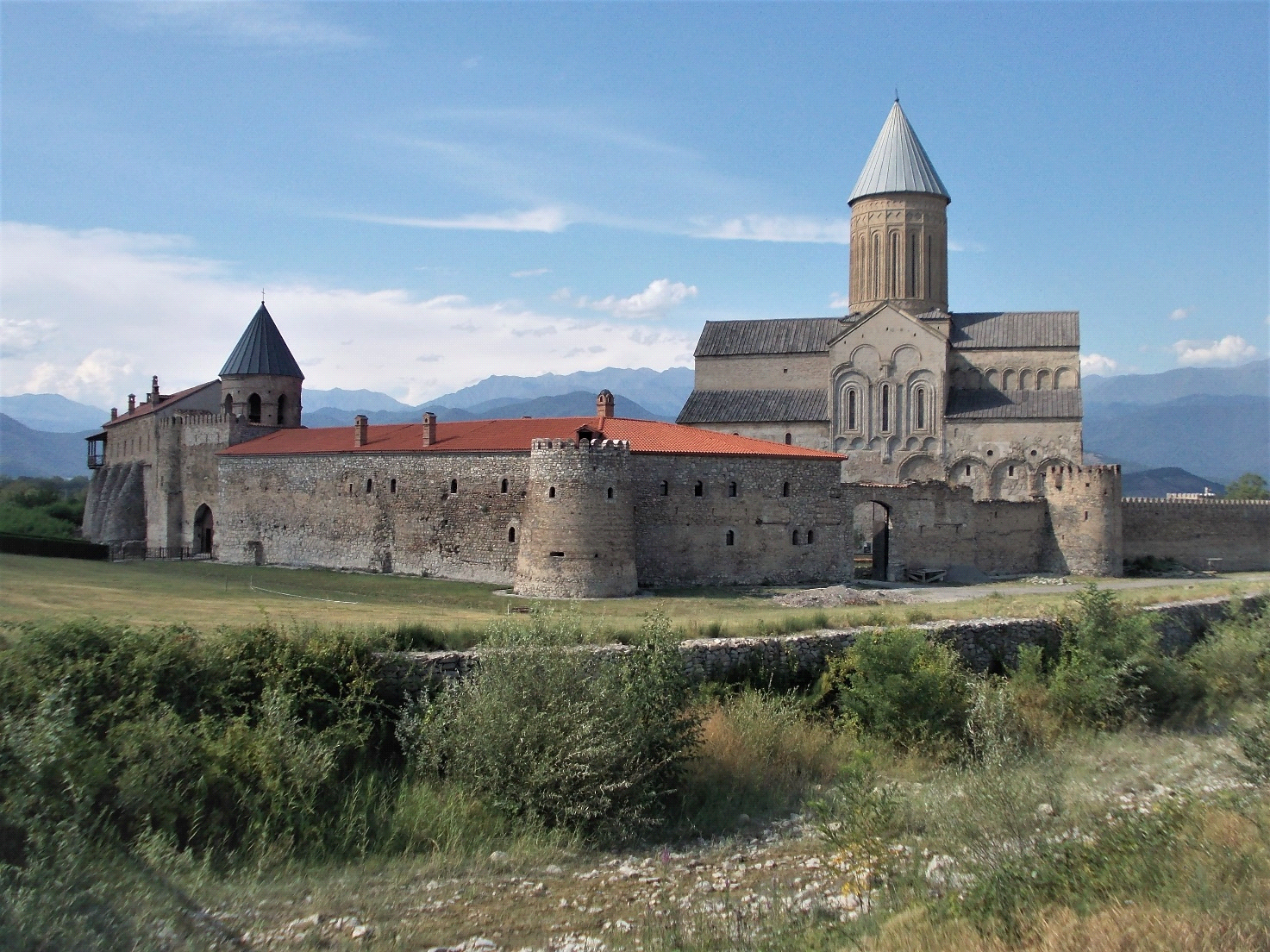 